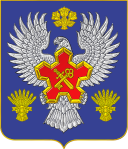 ВОЛГОГРАДСКАЯ ОБЛАСТЬ П О С Т А Н О В Л Е Н И ЕАДМИНИСТРАЦИИ ГОРОДИЩЕНСКОГО МУНИЦИПАЛЬНОГО РАЙОНАот 31 декабря 2014 г.  № 2661О внесении изменений в постановление администрации Городищенского муниципального района от 23.01.2012г № 113 «Об утверждении муниципальной программы «Духовно-нравственное воспитание граждан Городищенского муниципального района на 2012-2015 годы»В соответствии с п. 4 ст. 15.2 Положения об администрации Городищенского муниципального района Волгоградской области, утвержденного Решением Городищенской районной Думы от 07 декабря 2011 г № 721, Постановлением администрации Городищенского муниципального района от 20.08.2009г № 2447 «Об утверждении положения о муниципальных программах», п о с т а н о в л я ю:	1. Внести изменения в паспорт муниципальной программы «Духовно-нравственное воспитание граждан Городищенского муниципального района на 2012-2015 годы» согласно приложению № 1.	2. Внести изменения в раздел 2 «Ресурсное и финансово-экономическое обоснование программы» согласно приложению № 2.3. Контроль за исполнением постановления возложить на заместителя главы администрации Городищенского муниципального района Волгоградской области А.В. Еремина.Глава администрации Городищенскогомуниципального района                                                           Ю.Б. ДолидзеПриложение № 1к постановлению администрацииГородищенского муниципального районаот 31 декабря 2014 г.  № 2661Муниципальная программа«Духовно-нравственное воспитание граждан Городищенского муниципального района на 2012-2015 годы»ПАСПОРТ ПРОГРАММЫПриложение № 2к постановлению администрацииГородищенского муниципального районаот «        » февраля 2014г № Ресурсное  и финансово-экономическое обоснование программыВ период 2012-2015 годов финансирование мероприятий Программы будет осуществляться за счет средств:- текущего финансирования деятельности учреждений и организаций, участвующих в реализации Программы,- дополнительного финансирования из бюджета Городищенского муниципального района, - привлеченных средств.Дополнительное финансирование мероприятий Программы из средств районного бюджета рассчитано по итогам результата мониторинга сложившейся практики проведения указанных в Программе мероприятий, в том числе: - затраты на приобретение призового фонда для призеров и победителей (кубки, дипломы, медали, призы); - затраты на изготовление атрибутики с символикой мероприятия (вымпелы, бейсболки, футболки, значки, баннеры);-  затраты на участие в областных и всероссийских конкурсов.Общий планируемый объем финансовых средств на 2012-2015 годы составляет 320 827,00 рублей:          2012 г. -  в счет текущего финансирования2013 г. –68,3 тыс. руб.2014 г. – 118,5  тыс. руб.2015 г. -  134,0  тыс. руб.Приоритетным направлением Программы является духовно-нравственное развитие и становление подрастающего поколения - детей и молодежи. При этом главный акцент делается на работу в образовательных учреждениях как интегрирующих центрах совместной воспитательной деятельности на основе социального партнерства школы, семьи, Церкви, учреждений культуры, физической культуры и спорта, социальной защиты, общественных организаций (объединений). Программа основывается на реализации следующих базовых направлений:Организационно-методическое и информационное обеспечение реализации программных мероприятий- 36тыс. руб.Это направление предполагает мобилизацию творческого потенциала учителей, работников социокультурной сферы на всестороннее научно-теоретическое обоснование и решение проблем духовно-нравственного воспитания, разработку методических материалов и рекомендаций с обоснованием оптимальных путей приобщения детей и молодежи к духовно-нравственным ценностям, традициям, формированию российской идентичности и менталитета, позитивного поведения и отношения к миру.Совершенствование системы  духовно – нравственного воспитания.Мероприятия по совершенствованию процесса  духовно-нравственного воспитания детей и молодежи –261,3 тыс. руб.Духовное и культурное наследие обладает большой значимостью для жизнедеятельности общества. Именно через него общество имеет возможность воспринимать опыт, традиции и обычаи предшествующих поколений, творчески осваивать их, передавать последующим поколениям в четкой взаимосвязи с инновациями цивилизации. Мероприятия по совершенствованию семейного воспитания – 39 тыс. руб.               Система программных мероприятий направлена на просвещение семей по вопросам духовно-нравственного воспитания, распространение лучшего опыта семейного воспитания, развитие семейных отношений на основе российских духовных и культурно-исторических традицийСоциальное служение и благотворительные акции – не требует финансирования.Это направление предусматривает ряд мероприятий, направленных на развитие милосердия, сострадательности, благотворительности. В числе этих мероприятий будут проводиться различные акции и декады милосердия, оказываться шефская помощь воспитанникам детских домов, интернатов. Наименование ПрограммыМуниципальная программа «Духовно-нравственное воспитание граждан Городищенского муниципального района на 2012-2015 годы» (далее- Программа)Заказчик ПрограммыАдминистрация Городищенского муниципального районаАдминистратор ПрограммыЗаместитель главы администрации Городищенского муниципального района, курирующий вопросы социальной политикиОсновной разработчик ПрограммыОтдел по образованию администрации Городищенского муниципального района,  муниципальное казенное учреждение «Образование»СоразработчикиОтдел по культуре, молодежной политике и спортуИсполнители Программы- Отдел по образованию администрации Городищенского муниципального района;- Отдел по культуре, молодежной политике и спорту;- Муниципальное казенное учреждение «Образование»;-Муниципальные бюджетные образовательные учреждения Городищенского муниципального района;-Муниципальное бюджетное учреждение культуры «Межпоселенческая библиотека Городищенского муниципального района»;-Муниципальное бюджетное учреждение культуры «Межпоселенческая клубная система»;-Муниципальное бюджетное учреждение культуры «Межпоселенческий историко-краеведческий музей» Городищенского муниципального района;-Муниципальное бюджетное учреждение «Социальный молодежный комплекс «Меридиан»;-Муниципальное бюджетное учреждение «Центр физкультуры».Цели и задачи ПрограммыЦель Программы:Совершенствование системы духовно-нравственного воспитания граждан Городищенского муниципального района, формирование у них устойчивого интереса к эстетическим ценностям традиционной отечественной культуры, обеспечение гуманистической направленности воспитательного процесса.Задачи Программы:-координация деятельности субъектов организации духовно-нравственного воспитания граждан Городищенского муниципального района;-формирование комплекса нормативно-правового, организационно-методического, информационно-просветительского обеспечения системы процесса духовно-нравственного воспитания детей и  молодежи в районе;-осуществление комплекса мер по просвещению населения в вопросах духовно-нравственного становления и воспитания детей и молодежи, основанного на многовековых традициях православия; -развитие и совершенствование форм и методов духовно-нравственноговоспитания детей и молодежи на основе  современных подходов к организации воспитательного процесса;-возрождение и сохранение духовно-нравственных традиций    семейных отношений, семейного воспитания;-распространение опыта работы по духовно – нравственному воспитанию детей и молодежи;-подготовка и повышение квалификации педагогических    работников по проблемам духовно-нравственного воспитания    детей имолодежи.Целевые индикаторы программы-доля  районных мероприятий, направленных на духовно-нравственное воспитание детей и молодежи от общего количества районных мероприятийотрасли образования и культуры (от 25 до 35 %);-доля районных научно-практических конференций, семинаров, совещаний по вопросам духовно-нравственного воспитания детей и молодежи от общего числа мероприятийотрасли образования и культуры (от 20 до 40%);-доля кружков, факультативов духовно-нравственной направленности по отношению ко всем кружкам, объединениям, факультативам (от 20 до 30%);-доляобучающихся, состоящих на внутришкольном учете от общего количества обучающихся (от 3 до 2 %);-доля  педагогов, прошедших подготовку на курсах повышения квалификации по вопросам духовно-нравственного воспитания детей и молодежиот общего числа педагогических работников (от 5 до 10 %);-уровень воспитанности обучающихся на основе стандартной диагностики (5,7,9,11 классы)(от30 до 50%).Программные мероприятияПеречень программных мероприятий включает в себя следующие разделы:Организационно-методическое и информационное обеспечение реализации программных мероприятий.Совершенствование системы духовно – нравственного воспитания.Мероприятия по совершенствованию семейного воспитания.Социальное служение и благотворительные акции.Сроки реализации2012-2015 гг.Ожидаемые конечные результаты реализации Программы-Создание системы духовно-нравственного воспитания детей и молодежи Городищенского муниципального района;-Широкое вовлечение молодежи Городищенского муниципального района в проведение мероприятий, способствующих духовно-нравственному развитию и воспитанию, формированию патриотического и гражданского сознания, потребность в освоении районной, региональной и отечественной истории и культуры;-Снижение неблагоприятных социальных показателей, остроты социальных показателей и остроты духовно-нравственного кризиса в районе (снижение уровня правонарушений в подростковой и молодежной среде, улучшение социальных показателей);- Активизация деятельности общественных объединений; - Укрепление института семьи, возрождение и соранение духовно-нравственных традиций семейного воспитания;-Сохранение, укрепление духовного и физического здоровья подрастающего поколения.- Повышение социальной активности обучающихся как в школе (обучающиеся школы активно участвуют в данной воспитательной программе, наличие здоровой конкуренции), так и на уровне района (создание и реализация новых социальных проектов, участие обучающихся в масштабных районных, областных, всероссийских акциях и.т.д.)Объем и источники финансированияОбщий планируемый объем финансовых средств на 2012-2015 годы составляет    320 827,00 рублей, в том числе:2012 г.-  в счет текущего финансирования2013 г.-68,3 тыс. руб.2014 г.- 118,5 тыс. руб.2015 г.- 134,0 тыс. руб.